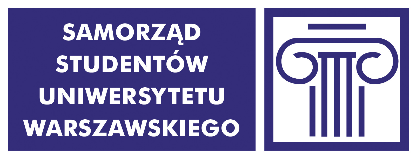 PROTOKÓŁZ WYBORÓW PRZEDSTAWICIELI STUDENTÓWNA WYDZIALE NAUK POLITYCZNYCHI STUDIÓW MIĘDZYNARODOWYCH w okręgu nr 34DORADY WYDZIAŁU NAUK POLITYCZNYCH I STUDIÓW MIĘDZYNARODOWYCHW dniu 14.11.19 r. godz. 10:00 – 16:00 w budynku przy ul. Krakowskie Przedmieście 26/28 (Collegium Politicum), odbyły się wybory przedstawicieli studentów jednostki do w/w organu.Do obsadzenia były 33 mandaty. Uprawnionych do głosowania było 385 studentów (wg danych Biura Spraw Studenckich UW). Wydano 21 kart do głosowania. Z urny wyjęto 21 kart do głosowania, w tym kart ważnych 21,  a nieważnych 0.Głosów nieważnych było 0, a głosów ważnych oddanych łącznie na wszystkich kandydatów 275.Procedurę wyborczą w dniu głosowania przeprowadził(a):przedstawiciel Komisji Wyborczej SS UWkomisja skrutacyjna powołana przez przedstawiciela Komisji Wyborczej SS UWw składzie:Krzysztof RadziwonW wyborach przedstawicieli studentów w/w jednostki Uniwersytetu Warszawskiego do ww. organu poniższe kandydatury otrzymały następującą liczbę głosów:Decyzje wydane podczas głosowania lub istotne okoliczności związane z przebiegiem głosowania:…………………………………………..………………………………………………………………………………………………………………………………..………………………………………………………………………………………………………………………………..……………………………………………………………………………………Zastrzeżenia do protokołu (wraz z czytelnym podpisem zgłaszającego/zgłaszających zastrzeżenia):…………………………………………..………………………………………………………………………………………………………………………………..………………………………………………………………………………………………………………………………..……………………………………………………………………………………Protokół niniejszy sporządzono w czterech egzemplarzach:dla Rady Samorządu Studentów jednostki Uniwersytetu Warszawskiego,dla władz jednostki Uniwersytetu Warszawskiego,dla Komisji Wyborczej Samorządu Studentów Uniwersytetu Warszawskiego,w celu ogłoszenia wyników wyborów.Członkowie Komisji Wyborczej Samorządu Studentów Uniwersytetu Warszawskiego:Krzysztof RadziwonDelegaci:Mężowie zaufania:Jeżeli treść protokołu nie mieści się na formularzu, należy przenieść ją na dolna część tej karty protokołu, dodatkowo podpisując. W razie zastrzeżeń do protokołu, komisja wyborcza przedstawia w protokole swoje stanowisko do zastrzeżeń. Do egzemplarza protokołu ogłaszającego wyniki wyborów należy dołączyć informację o trybie zgłaszania wniosków w treści ustalonej przez Komisję Wyborczej Samorządu Studentów Uniwersytetu Warszawskiego.PIĘTKA Mateusz0SACHANOWSKI Maciej0GWARDYŃSKI Michał0MACIEROWSKI Jarosław0PAWLAK Patryk0MENDALA Michał7BOROWSKA Julia5GAJEWSKI Piotr14GLIŃSKI Przemysław12GUZ Justyna6GROMEK Kinga5GRZEGRZÓŁKA Julia6JANUSZEWSKA Marcelina5JAROSZ Łukasz5JASKIERSKA Marta5JUŚKIEWICZ Marta6FRĄCKIEWICZ Weronika8KAŁUCKA Adriana5KUCZYŃSKI Wojciech7KRAJEWSKI Michał5MACKIEWICZ Aleksandra5MICHALIK Adam August10MYSZÓR Bartłomiej10SMOLEŃ Justyna6SAWICKA Kamila6STANKOWSKA Agata15STECZKOWSKA Małgorzata 8KOSECKI Miłosz11STRZAŁKOWSKI Kamil4SUCHOCKA Katarzyna13SZALENIEC Szymon5SZULC Maciej Piotr11DURMA Klaudia8SKOCZKOWSKI Jan7TRACZYK Jakub7ZBYSZEWSKA Martyna14SZEBESCZYK Julia6ŁUKASIEWICZ Adam12OGONEK Ida12ZBOINA Tymoteusz4